Kallelse Årsmöte GRTK 2023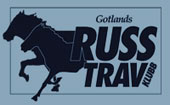 Datum: 2023-02-08 Tid: 19:00 Plats: Digitalt möte via Teams. Anmälan: Sker via formulär på GRTKs hemsida senast 5/2Länk: Skickas digitalt inför mötetDagordning GRTK:s årsmöte 20231. Mötets öppnande2. Val av ordförande att leda dagens förhandlingar3. Val av protokollförare för dagen4. Val av två justerare (tillika rösträknare) att jämte ordförande justera dagens protokoll5. Fråga om mötet är i laga ordning utlyst6. Föredragning av styrelsens verksamhetsberättelse7. Föredragning av styrelsens balans och resultatrapport8. Föredragning av revisionsberättelse9. Fråga om ansvarsfrihet för styrelsen verksamhetsåret 202210. Val av ordförande på 1 år11. Val av tre övriga styrelseledamöter på 2 år 12. Eventuellt fyllnadsval13. Val av tre styrelsesuppleanter på 1 år14. Val av två revisorer på 1 år15. Val av två revisorssuppleanter på 1 år 16. Val av valberedning till nästa årsmöte17. Val av två ombud till SPTF:s representantskapsmöte, samt val av suppleanter18. Val av två ombud till SPTF:s årsmöte (en representant för varje påbörjad 50-tal medlemmar)19. Motioner20. Fastställande av medlemsavgifter för 202321. Frågor väckta av styrelsen.22. Förslag till verksamhetsplan 202323. Mötets avslutandeHandlingar i de ärenden som ska behandlas på årsmötet kommer att bifogas i kallelsen tillsammans med den digitala länken. VÄLKOMNA!Styrelsen GRTK